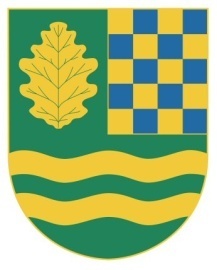 S v o l á v á m podle ustanovení § 92 zákona č. 128/2000 Sb., o obcích, ve znění pozdějších předpisůřádné  zasedání  č. 6/2015, Zastupitelstva obce Nový Vestec na den : 31. 8. 2015 od 18.00 hod., které se bude konat v zasedací místnosti OÚ. Návrh programu : Dodatek č. 1 smlouvy o dílo s firmou GASCO.Informace - různé, diskuze, závěr.V Novém Vestci dne :	21. 8. 2015															Martin Šubrt							 starosta obce Nový VestecVyvěšeno :	21. 8. 2015Svěšeno :	31. 8. 2015